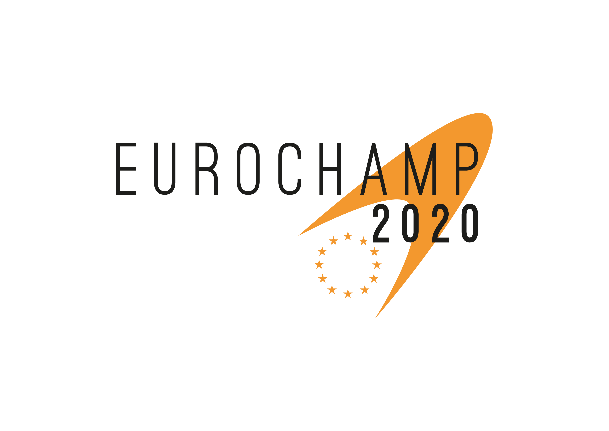 TNA User ReportThe completed and signed form below should be returned by email toeurochamp2020@lisa.u-pec.frTrans-National Access (TNA) Scientific ReportThe completed and signed form below should be returned by email toeurochamp2020@lisa.u-pec.frInstructionsName of the PI:Calibration center’s name and location:Campaign name and period: Text:Project titleName of the accessed calibration center Number of users in the projectProject objectives (max 100 words)Description of work (max 100 words):Principal Investigator's and group's informationPrincipal Investigator's and group's informationFirst nameFamily nameNationality Activity domainHome institutionInstitution legal statusEmailGenderUser statusNew userUser 1 InformationUser 1 InformationFirst nameFamily nameNationality Activity domainHome institutionInstitution legal statusEmailGenderUser statusNew userUser 2 InformationUser 2 InformationFirst nameFamily nameNationality Activity domainHome institutionInstitution legal statusEmailGenderUser statusNew user